الاســـــــــمالأسبوع الأولالأسبوع الأولالأسبوع الأولالأسبوع الأولالأسبوع الأولالأسبوع الثانيالأسبوع الثانيالأسبوع الثانيالأسبوع الثانيالأسبوع الثانيالأسبوع الثالثالأسبوع الثالثالأسبوع الثالثالأسبوع الثالثالأسبوع الثالثالأسبوع الرابعالأسبوع الرابعالأسبوع الرابعالأسبوع الرابعالأسبوع الرابعالاســـــــــمالأحد٢2/٨الاثنين٢3/٨الثلاثاء٢4/٨الأربعاء٢5/٨الخميس٢6/٨الأحد٢9/٨الاثنين1/9الثلاثاء2/9الأربعاء٣/9الخميس4/٩الأحد7/٩الاثنين8/٩الثلاثاء9/٩الأربعاء10/٩الخميس11/٩الأحد١4/٩الاثنين١5/٩الثلاثاء١6/٩الأربعاء١7/٩الخميس١8/٩الاســـــــــمالأسبوع الأولالأسبوع الأولالأسبوع الأولالأسبوع الأولالأسبوع الأولالأسبوع الثانيالأسبوع الثانيالأسبوع الثانيالأسبوع الثانيالأسبوع الثانيالأسبوع الثالثالأسبوع الثالثالأسبوع الثالثالأسبوع الثالثالأسبوع الثالثالأسبوع الرابعالأسبوع الرابعالأسبوع الرابعالأسبوع الرابعالأسبوع الرابعالاســـــــــمالأحد٢2/٨الاثنين٢3/٨الثلاثاء٢4/٨الأربعاء٢5/٨الخميس٢6/٨الأحد٢9/٨الاثنين1/9الثلاثاء2/9الأربعاء٣/9الخميس4/٩الأحد7/٩الاثنين8/٩الثلاثاء9/٩الأربعاء10/٩الخميس11/٩الأحد١4/٩الاثنين١5/٩الثلاثاء١6/٩الأربعاء١7/٩الخميس١8/٩الاســـــــــمالأسبوع الخامسالأسبوع الخامسالأسبوع الخامسالأسبوع الخامسالأسبوع الخامسالأسبوع السادسالأسبوع السادسالأسبوع السادسالأسبوع السادسالأسبوع السادسالأسبوع السابعالأسبوع السابعالأسبوع السابعالأسبوع السابعالأسبوع السابعالأسبوع الثامنالأسبوع الثامنالأسبوع الثامنالأسبوع الثامنالأسبوع الثامنالاســـــــــم إجازة عيد الفطر المبارك الاثنين6/10الثلاثاء7/10الأربعاء8/10الخميس9/10الأحد12/١٠الاثنين١3/١٠الثلاثاء١4/١٠الأربعاء15/١٠الخميس16/١٠الأحد19/١٠الاثنين20/١٠الثلاثاء21/١٠الأربعاء22/١٠الخميس23/١٠الأحد26/١٠الاثنين27/١٠الثلاثاء28/١٠الأربعاء29/١٠الخميس1/١1 إجازة عيد الفطر المبارك                  بداية إجازة عيد الفطر من ٢٣/٩ إلى ٥/١٠إجازة نهاية أسبوع مطولة إجازة عيد الفطر المبارك                  بداية إجازة عيد الفطر من ٢٣/٩ إلى ٥/١٠إجازة نهاية أسبوع مطولة إجازة عيد الفطر المبارك                  بداية إجازة عيد الفطر من ٢٣/٩ إلى ٥/١٠إجازة نهاية أسبوع مطولة إجازة عيد الفطر المبارك                  بداية إجازة عيد الفطر من ٢٣/٩ إلى ٥/١٠إجازة نهاية أسبوع مطولة إجازة عيد الفطر المبارك                  بداية إجازة عيد الفطر من ٢٣/٩ إلى ٥/١٠إجازة نهاية أسبوع مطولة إجازة عيد الفطر المبارك إجازة نهاية أسبوع مطولة إجازة عيد الفطر المبارك إجازة نهاية أسبوع مطولة إجازة عيد الفطر المبارك إجازة نهاية أسبوع مطولة إجازة عيد الفطر المبارك إجازة نهاية أسبوع مطولة إجازة عيد الفطر المبارك إجازة نهاية أسبوع مطولة إجازة عيد الفطر المبارك إجازة نهاية أسبوع مطولة إجازة عيد الفطر المبارك إجازة نهاية أسبوع مطولة إجازة عيد الفطر المبارك إجازة نهاية أسبوع مطولة إجازة عيد الفطر المبارك إجازة نهاية أسبوع مطولة إجازة عيد الفطر المبارك إجازة نهاية أسبوع مطولة إجازة عيد الفطر المبارك إجازة نهاية أسبوع مطولة إجازة عيد الفطر المبارك إجازة نهاية أسبوع مطولة إجازة عيد الفطر المبارك إجازة نهاية أسبوع مطولة إجازة عيد الفطر المبارك إجازة نهاية أسبوع مطولة إجازة عيد الفطر المبارك إجازة نهاية أسبوع مطولةالاســـــــــمالأسبوع الخامسالأسبوع الخامسالأسبوع الخامسالأسبوع الخامسالأسبوع الخامسالأسبوع السادسالأسبوع السادسالأسبوع السادسالأسبوع السادسالأسبوع السادسالأسبوع السابعالأسبوع السابعالأسبوع السابعالأسبوع السابعالأسبوع السابعالأسبوع الثامنالأسبوع الثامنالأسبوع الثامنالأسبوع الثامنالأسبوع الثامنالاســـــــــم إجازة عيد الفطر المبارك الاثنين6/10الثلاثاء7/10الأربعاء8/10الخميس9/10الأحد12/١٠الاثنين١3/١٠الثلاثاء١4/١٠الأربعاء15/١٠الخميس16/١٠الأحد19/١٠الاثنين20/١٠الثلاثاء21/١٠الأربعاء22/١٠الخميس23/١٠الأحد26/١٠الاثنين27/١٠الثلاثاء28/١٠الأربعاء29/١٠الخميس1/١1 إجازة عيد الفطر المبارك                  بداية إجازة عيد الفطر من ٢٣/٩ إلى ٥/١٠إجازة نهاية أسبوع مطولة إجازة عيد الفطر المبارك                  بداية إجازة عيد الفطر من ٢٣/٩ إلى ٥/١٠إجازة نهاية أسبوع مطولة إجازة عيد الفطر المبارك                  بداية إجازة عيد الفطر من ٢٣/٩ إلى ٥/١٠إجازة نهاية أسبوع مطولة إجازة عيد الفطر المبارك                  بداية إجازة عيد الفطر من ٢٣/٩ إلى ٥/١٠إجازة نهاية أسبوع مطولة إجازة عيد الفطر المبارك                  بداية إجازة عيد الفطر من ٢٣/٩ إلى ٥/١٠إجازة نهاية أسبوع مطولة إجازة عيد الفطر المبارك إجازة نهاية أسبوع مطولة إجازة عيد الفطر المبارك إجازة نهاية أسبوع مطولة إجازة عيد الفطر المبارك إجازة نهاية أسبوع مطولة إجازة عيد الفطر المبارك إجازة نهاية أسبوع مطولة إجازة عيد الفطر المبارك إجازة نهاية أسبوع مطولة إجازة عيد الفطر المبارك إجازة نهاية أسبوع مطولة إجازة عيد الفطر المبارك إجازة نهاية أسبوع مطولة إجازة عيد الفطر المبارك إجازة نهاية أسبوع مطولة إجازة عيد الفطر المبارك إجازة نهاية أسبوع مطولة إجازة عيد الفطر المبارك إجازة نهاية أسبوع مطولة إجازة عيد الفطر المبارك إجازة نهاية أسبوع مطولة إجازة عيد الفطر المبارك إجازة نهاية أسبوع مطولة إجازة عيد الفطر المبارك إجازة نهاية أسبوع مطولة إجازة عيد الفطر المبارك إجازة نهاية أسبوع مطولة إجازة عيد الفطر المبارك إجازة نهاية أسبوع مطولةالاســـــــــمالأسبوع التاسعالأسبوع التاسعالأسبوع التاسعالأسبوع التاسعالأسبوع التاسعالأسبوع العاشرالأسبوع العاشرالأسبوع العاشرالأسبوع العاشرالأسبوع العاشرالأسبوع الحادي عشرالأسبوع الحادي عشرالأسبوع الحادي عشرالأسبوع الحادي عشرالأسبوع الحادي عشرالأسبوع الحادي عشرالأسبوع الثاني عشرالأسبوع الثاني عشرالأسبوع الثاني عشرالأسبوع الثاني عشرالأسبوع الثاني عشرالأسبوع الثاني عشرالاســـــــــمالأحد4/١1الاثنين5/11الثلاثاء6/١1الأربعاء٧/١1الخميس8/١1الأحد١1/١١الاثنين12/١١الثلاثاء13/١١الأربعاء14/١١الخميس15/١١الأحد18/١١الاثنين19/١١الثلاثاء20/١١الأربعاء21/١١الخميس22/١١الأحد25/١١الأحد25/١١الاثنين2٦/١١الثلاثاء27/١١الأربعاء28/١١الخميس2٩/١١الخميس2٩/١١الاســـــــــمالأسبوع التاسعالأسبوع التاسعالأسبوع التاسعالأسبوع التاسعالأسبوع التاسعالأسبوع العاشرالأسبوع العاشرالأسبوع العاشرالأسبوع العاشرالأسبوع العاشرالأسبوع الحادي عشرالأسبوع الحادي عشرالأسبوع الحادي عشرالأسبوع الحادي عشرالأسبوع الحادي عشرالأسبوع الحادي عشرالأسبوع الثاني عشرالأسبوع الثاني عشرالأسبوع الثاني عشرالأسبوع الثاني عشرالأسبوع الثاني عشرالأسبوع الثاني عشرالاســـــــــمالأحد4/١1الاثنين5/11الثلاثاء6/١1الأربعاء٧/١1الخميس8/١1الأحد١1/١١الاثنين12/١١الثلاثاء13/١١الأربعاء14/١١الخميس15/١١الأحد18/١١الاثنين19/١١الثلاثاء20/١١الأربعاء21/١١الخميس22/١١الأحد25/١١الأحد25/١١الاثنين2٦/١١الثلاثاء27/١١الأربعاء28/١١الخميس2٩/١١الخميس2٩/١١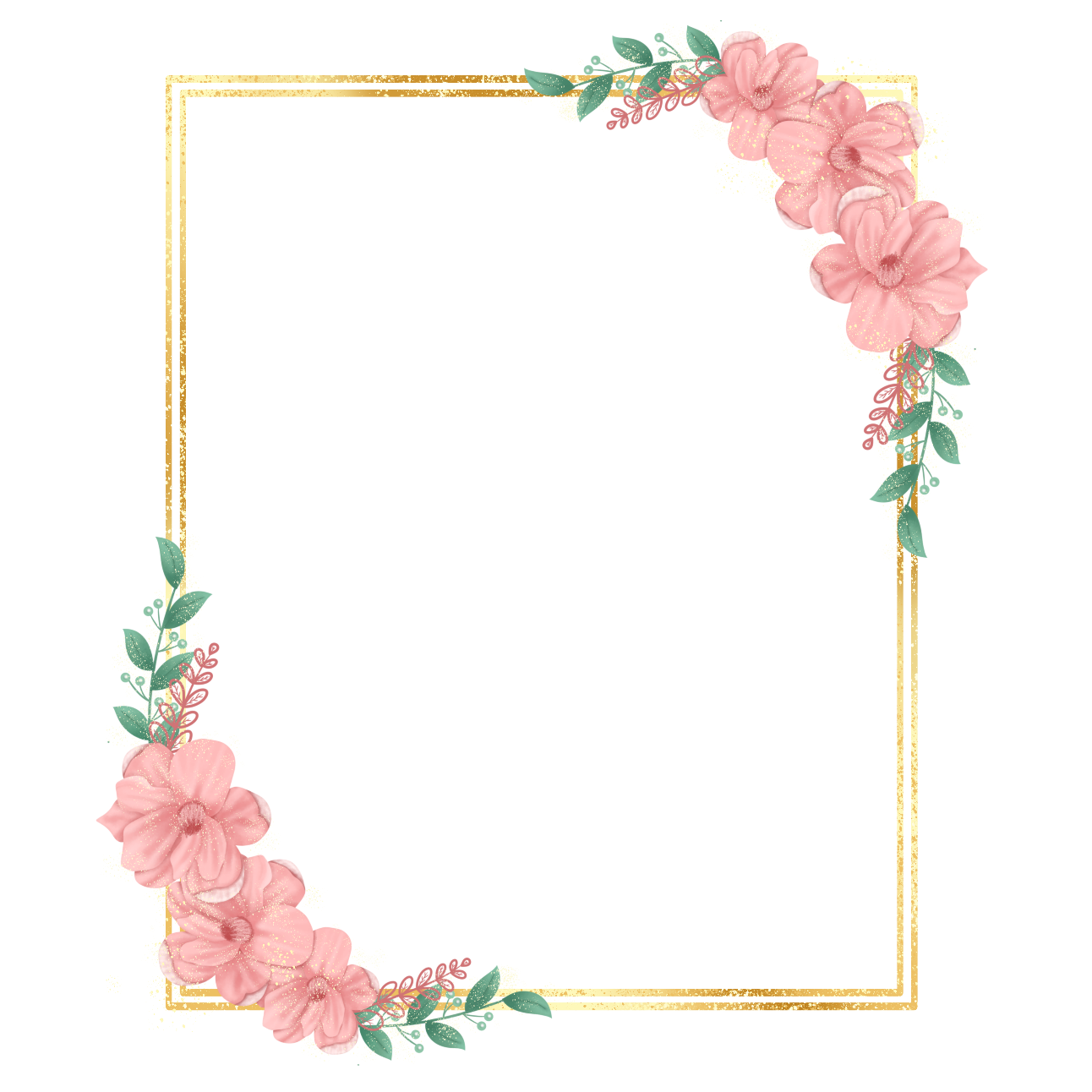 